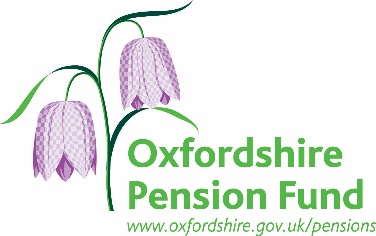 AddressDear *,Local Government Pension Scheme (LGPS)   *Following your request to join the LGPS I can confirm: *We have automatically brought you into our occupational pension scheme, the LGPS. I can confirm:You have / will become member of the LGPS from *    and contributions will start to be deducted from your * salaryWe have assessed your contribution rate as *    , please refer to our pension contribution policy.To find out more detail about the LGPS you can: Visit www.lgpsmember.org  the national website for members of the scheme, it will provide information about how the LGPS works with   Visit www.oxfordshire.gov.uk/lgpsmembersguide for information about how the Oxfordshire Pension Fund administers the LGPS locally, and in particular the essential brief scheme guide for members.Request a paper version of the brief guide to the LGPS from the Pension Services, Oxfordshire Pension Fund. You should expect to hear from the Oxfordshire Pension Fund within 2 months of your start date. You can contact Pension Services by:Telephone:	03300 241359                                             Fax: 	01865 783108E-mail:	pension.services@oxfordshire.gov.uk Letter:            Pension Services                       Oxfordshire Pension Fund                      4640 Kingsgate                       Cascade Way                       Oxford Business Park South                       Oxford                       OX4 2SU  * Employers complete with their own details and links and signature 